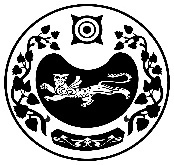 РОССИЯ ФЕДЕРАЦИЯЗЫ				РОССИЙСКАЯ ФЕДЕРАЦИЯ           ХАКАС РЕСПУЛИКАЗЫ                                      РЕСПУБЛИКА ХАКАСИЯ                                           АFБАН ПИЛТÍРÍ РАЙОНЫ			УСТЬ-АБАКАНСКИЙ РАЙОН             ПỸỸР ПИЛТÍРÍ ААЛ ЧŐБÍ                                           АДМИНИСТРАЦИЯ                               АДМИНИСТРАЦИЯЗЫ                                   УСТЬ-БЮРСКОГО СЕЛЬСОВЕТАПОСТАНОВЛЕНИЕот 02.02.2024г.                                  с. Усть-Бюр	                            № 6-пО выделении специальных мест дляразмещения предвыборных печатных агитационных материалов в период подготовки выборов Президента РоссийскойФедерацииВ соответствии с пунктом 7 статьи 55 Федерального закона от 10.01.2003 года № 19-ФЗ «О выборах Президента Российской Федерации», учитывая предложения Территориальной избирательной комиссии Усть-Абаканского района о выделении специальных мест для размещения печатных агитационных материалов в период подготовки выборов Президента Российской Федерации, администрация Усть-Бюрского сельсовета ПОСТАНОВЛЯЕТ: 1. Определить специальные места для размещения предвыборных печатных агитационных материалов в период подготовки выборов Президента Российской Федерации на территории избирательного участка согласно приложению.Разрешить размещение предвыборных печатных агитационных материалов в помещениях, на зданиях, сооружениях и иных объектах только с согласия и на условиях собственников, владельцев указанных объектов (за исключением мест, предусмотренных приложением к данному постановлению).Запретить размещать предвыборные печатные агитационные материалы на памятниках, обелисках, зданиях, сооружениях и в помещениях, имеющих историческую, культурную или архитектурную ценность, а также в зданиях, в которых размещены избирательные комиссии, помещения для голосования, и на расстоянии менее 50 метров от входа в них. Опубликовать данное постановление в газете «Усть-Абаканские известия официальные».Контроль за исполнением постановления возлагаю на себя. Глава Усть-Бюрского сельсовета                                                                 Е.А. Харитонова	Приложениек постановлению главы  Усть-Бюрского сельсовета от 02.02.2024 года № 6-пСпециальные места для размещения печатных агитационныхматериалов на период подготовки выборов Президента Российской Федерации№ избирательногоучасткаМесто расположения избирательного участкаНаселенный пунктМесто размещения предвыборных печатных агитационных материалов1234384с. Усть-Бюр, ул. Ленина, 50, здание муниципального казенного учреждения Усть-Бюрского сельского Совета «Усть-Бюрский сельский Дом культуры»с. Усть-БюрИнформационный стенд возле здания администрации Усть-Бюрского сельсовета: ул. Ленина, 54.      